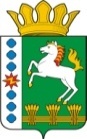 КОНТРОЛЬНО-СЧЕТНЫЙ ОРГАН ШАРЫПОВСКОГО РАЙОНАКрасноярского краяЗаключениена проект Постановления администрации Шарыповского района «О внесении изменений и дополнений в Постановление администрации Шарыповского района от 30.10.2013 № 843-п «Об утверждении муниципальной программы «Развитие культуры Шарыповского района»  (в ред. от 29.11.2017 № 787-п, от 27.06.2018 № 470-п, от 30.08.2018 № 607-п)25 декабря  2018 год 						             	          № 205Настоящее экспертное заключение подготовлено Контрольно – счетным органом Шарыповского района на основании ст. 157 Бюджетного  кодекса Российской Федерации, ст. 9 Федерального закона от 07.02.2011 № 6-ФЗ «Об общих принципах организации и деятельности контрольно – счетных органов субъектов Российской Федерации и муниципальных образований», ст. 15 Решения Шарыповского районного Совета депутатов от 20.09.2012 № 31/289р «О внесении изменений и дополнений в Решение Шарыповского районного Совета депутатов от 21.06.2012 № 28/272р «О создании Контрольно – счетного органа Шарыповского района» (в ред. от 20.03.2014 № 46/536р, от 25.09.2014 № 51/573р, от 26.02.2015 № 56/671р) и в соответствии со стандартом организации деятельности Контрольно-счетного органа Шарыповского района СОД 2 «Организация, проведение и оформление результатов финансово-экономической экспертизы проектов Решений Шарыповского районного Совета депутатов и нормативно-правовых актов по бюджетно-финансовым вопросам и вопросам использования муниципального имущества и проектов муниципальных программ» утвержденного приказом Контрольно-счетного органа Шарыповского района от 16.12.2013 № 29.Представленный на экспертизу проект Постановления администрации Шарыповского района «О внесении изменений и дополнений в приложение к Постановлению администрации Шарыповского района от 30.10.2013 № 843-п «Об утверждении муниципальной программы «Развитие культуры Шарыповского района»  (в ред. от 29.11.2017 № 787-п, от 27.06.2018 № 470-п, от 30.08.2018 № 607-п) направлен в Контрольно – счетный орган Шарыповского района 25 декабря 2018 года. Разработчиком данного проекта муниципальной программы является муниципальное казенное учреждение «Управление культуры  и муниципального архива Шарыповского района».Основанием для разработки муниципальной программы является:- статья 179 Бюджетного кодекса Российской Федерации;- постановление администрации Шарыповского района от 30.07.2013 № 540-п «Об утверждении Порядка принятия решений о разработке муниципальных программ Шарыповского района, их формировании и реализации» (в ред. от 29.06.2015 № 407-п, от 05.12.2016 № 535-п);- распоряжение администрации Шарыповского района от 02.08.2013  № 258-р «Об утверждении перечня муниципальных программ Шарыповского района» (в ред. от 29.07.2014 № 293а-р, от 17.06.2016 № 235-р, от 01.08.2017 № 283-р, от 08.05.2018 № 171-р).Подпрограммами муниципальной программы являются:- подпрограмма 1 «Сохранение культурного наследия и поддержка народного творчества»;- подпрограмма 2 «Обеспечение условий реализации программы».- подпрограмма 3 «Развитие архивного дела в Шарыповском районе».Отдельные мероприятия муниципальной программы:Проведение культурно – массовых мероприятий на территории Шарыповского района.Цель муниципальной программы - создание условий для развития и реализации культурного и духовного потенциала населения  Шарыповского района.Мероприятие проведено 25 декабря 2018 года.В ходе подготовки заключения Контрольно – счетным органом Шарыповского района были проанализированы следующие материалы:- проект Постановления администрации Шарыповского района «О внесении изменений и дополнений в приложение к Постановлению администрации Шарыповского района от 30.10.2013 № 843-п «Об утверждении муниципальной программы «Развитие культуры Шарыповского района»;-  паспорт муниципальной программы «Развитие культуры Шарыповского района» (в ред. от 29.11.2017 № 787-п, от 27.06.2018 № 470-п, от 30.08.2018 № 607-п).Рассмотрев представленные материалы к проекту Постановления муниципальной программы «Развитие культуры Шарыповского района»  установлено следующее:В соответствии с проектом паспорта Программы происходит изменение по строке (пункту) «Ресурсное обеспечение муниципальной программы».После внесения изменений строка  будет читаться: Увеличение бюджетных ассигнований по муниципальной программе в 2018 году в сумме 4 404 126,00 руб. (1,52%), в том числе:- увеличение за счет средств краевого бюджета в сумме  2 569 662,00 руб. (8,37%);- увеличение за счет средств районного бюджета в сумме 523 274,00 руб. (0,47%);- увеличение за счет средств бюджета поселения в сумме 1 311 190,00 руб. (0,91%).         Вносятся изменения бюджетных ассигнований муниципальной программы в 2018 году, в связи с приведением в соответствие с Решением Шарыповского районного Совета депутатов от 25.09.2018 № 29/258р «О внесении изменений в Решение районного Совета депутатов от 07.12.2017 года № 20/198р «О районном бюджете на 2018 год и плановый период 2019 - 2020 годов», Решением Шарыповского районного Совета депутатов от 06.12.2018 № 32/287 «О внесении изменений в Решение районного Совета депутатов от 07.12.2017 года № 20/198р «О районном бюджете на 2018 год и плановый период 2019 - 2020 годов» и Постановлением Правительства Красноярского края от 12.10.2018г. № 601-п «О внесении изменений в постановление Правительства Красноярского края от 08.12.2017 №730-п «Об утверждение  распределения и Порядков предоставления в 2018 году субсидий бюджетам муниципальных образований Красноярского края на частичное финансирование (возмещение) расходов на увеличение оплаты труда отдельным категориям работников бюджетной сферы  Красноярского края, для которых указами Президента Российской Федерации предусмотрено повышение оплаты труда»Вносятся изменения в подпрограмму 1 «Сохранение культурного наследия и поддержка народного творчества» по строке (пункту) «Объемы и источники финансирования подпрограммы». После внесения изменений строка будет читаться:Увеличение бюджетных ассигнований по подпрограмме 1 в 2018 году в сумме 3 419 095,00 руб. (2,15%), в том числе:За счет средств краевого бюджета увеличение бюджетных ассигнований  в сумме 2 438 800,00 руб. (12,62%), из них:               - в сумме 557 988,00 руб. по мероприятию 2.1.6. «Средства на повышение размеров оплаты труда отдельным категориям работников бюджетной сферы края, в том числе для которых указами Президента РФ предусмотрено повышение оплаты труда за счет средств краевого бюджета» на повышение размеров оплаты труда работникам МБУ «Межпоселенческая библиотека» Шарыповского района;                - в сумме 1 880 812,00 руб. по мероприятию 3.3.2. «Средства на повышение размеров оплаты труда отдельным категориям работников бюджетной сферы края, в том числе для которых указами Президента РФ предусмотрено повышение оплаты труда за счет средств краевого бюджета» на повышение размеров оплаты труда работников МБУК «ЦКС» Шарыповского.За счет средств районного бюджета уменьшение бюджетных ассигнований  в сумме 330 895,00 руб. (0,94%), из них:- в сумме 105 000,00 руб. по мероприятию 2.1.1 «Обеспечение деятельности (оказание услуг) подведомственных учреждений за счет средств районного бюджета», в связи с экономией по приобретению полиграфической продукции;- в сумме 225 895,00 руб. по мероприятию 2.1.1 «Обеспечение деятельности (оказание услуг) подведомственных учреждений за счет средств районного бюджета» в связи с изменением штатного расписания.За счет средств бюджета поселения увеличение бюджетных ассигнований в сумме 1 311 190,00 руб. (1,28%), из них: - в сумме 50 000,00 руб. по мероприятию 3.1.2. «Выполнение отдельных переданных полномочий по созданию  условий для организации досуга и обеспечения жителей поселений услугами культуры за счет средств бюджета Ивановского сельсовета», для текущего ремонта и проведения пусконаладочных работ по пожарной сигнализации в помещениях Ивановского СДК, Ингольского СДК и Сорокинского СК филиала Ивановской ЦКС;- в сумме 814 900,00 руб. по мероприятию 3.1.3. «Выполнение отдельных переданных полномочий по созданию  условий для организации досуга и обеспечения жителей поселений услугами культуры за счет средств бюджета Новоалтатского сельсовета», на оплату коммунальных услуг;- в сумме 54 800,00 руб. по мероприятию 3.1.4. «Выполнение отдельных переданных полномочий по созданию  условий для организации досуга и обеспечения жителей поселений услугами культуры за счет средств бюджета Парнинского сельсовета», на оплату коммунальных услуг и услуг связи;- в сумме 141 300,00 руб. по мероприятию 3.1.5. «Выполнение отдельных переданных полномочий по созданию  условий для организации досуга и обеспечения жителей поселений услугами культуры за счет средств бюджета Родниковского сельсовета», на оплату коммунальных услуг и услуг связи;- в сумме 680 190,00 руб. по мероприятию 3.1.6. «Выполнение отдельных переданных полномочий по созданию  условий для организации досуга и обеспечения жителей поселений услугами культуры за счет средств бюджета Холмогорского сельсовета», на оплату коммунальных услуг и услуг связи, текущий ремонт трансформатора и проведение новогодних мероприятий (приобретение елки и праздничных фейерверков) филиалом Холмогорской ЦКС;- уменьшение бюджетных ассигнований в сумме 430 000,00 руб. по мероприятию  3.4.3 «Государственная поддержка комплексного развития муниципальных учреждений культуры и образовательных организаций в области культуры (ремонт крыши филиала Холмогорская ЦКС МБУК "ЦКС" Шарыповского района)» за счет средств бюджета Холмогорского сельсовета, в связи с  экономией, по результатам проведения аукциона МБУК «ЦКС» Шарыповского района.Вносятся изменения в подпрограмму 2 «Обеспечение условий реализации программы» по строке (пункту) «Объемы и источники финансирования подпрограммы». После внесения изменений строка будет читаться:Увеличение бюджетных ассигнований по подпрограмме 2 в 2018 году в сумме 361 425,92 руб. (2,35%), в том числе:За счет средств краевого бюджета увеличение бюджетных ассигнований  в сумме 23 254,00 руб. (19,96%), по мероприятию 1.3. «Региональные выплаты и выплаты, обеспечивающие уровень заработной платы работников бюджетной сферы не ниже размера минимальной заработной платы (минимального размера оплаты труда) за счет средств краевого бюджета» на обеспечение установленного минимального размера оплаты труда работникам  МКУ «УК и МА» Шарыповского района.За счет средств районного бюджета увеличение бюджетных ассигнований  в сумме 338 171,92 руб. (2,22%), по мероприятию 1.1. «Руководство и управление в сфере установленных функций и полномочий, осуществляемых казенными учреждениями» на обеспечение содержание работников переведенных в штат учреждения с 01.01.2018г. (водитель, специалист по кадрам, экономист).Вносятся изменения в подпрограмму 3 «Развитие архивного дела в Шарыповском районе» по строке (пункту) «Объемы и источники финансирования подпрограммы». После внесения изменений строка будет читаться:Увеличение бюджетных ассигнований по подпрограмме 3 в 2018 году в сумме 328 605,08 руб. (5,64%), в том числе:За счет средств краевого бюджета увеличение бюджетных ассигнований  в сумме 107 608,00 руб. (74,29%), по мероприятию 1.4. «Региональные выплаты и выплаты, обеспечивающие уровень заработной платы работников бюджетной сферы не ниже размера минимальной заработной платы (минимального размера оплаты труда) за счет средств краевого бюджета» на обеспечение установленного минимального размера оплаты труда работникам архива.За счет средств районного бюджета увеличение бюджетных ассигнований  в сумме 220 997,08 руб. (3,89%), по мероприятию 1.1. «Руководство и управление в сфере установленных функций и полномочий, осуществляемых казенными учреждениями» на обеспечение выплаты заработной платы работникам архива.           5. Вносятся изменения по отдельному мероприятию «Проведение культурно-массовых мероприятий на территории Шарыповского района». Увеличение бюджетных ассигнований по отдельному мероприятию в 2018 году за счет средств районного бюджета в сумме 295 000,00 руб., в связи с увеличением расходов на проведение мероприятий.             На основании выше изложенного Контрольно – счетный орган Шарыповского района предлагает Администрации Шарыповского района утвердить изменения, вносимые в проект Постановления администрации Шарыповского района «О внесении изменений в постановление администрации Шарыповского района от 30.10.2013 № 843-п «Об утверждении  муниципальной программы «Развитие культуры Шарыповского района»  (в ред. от 29.11.2017 № 787-п, от 27.06.2018 № 470-п, от 30.08.2018 № 607-п).Председатель Контрольно – счетного органа							Г.В. СавчукРесурсное обеспечение муниципальной программы Предыдущая редакцияПредлагаемая редакция (проект Постановления)Ресурсное обеспечение муниципальной программы Общий объем бюджетных ассигнований на реализацию муниципальной программы  составляет 289 550 262,38 руб., в том числе по годам реализации:2014 год – 22 836 350,00 руб.;2015 год – 22 587 251,39 руб.;2016 год – 20 257 134,61 руб.;2017 год – 41 506 800,18 руб.;2018 год – 75 690 086,50 руб.;2019 год – 52 898 720,00 руб.;2020 год – 52 898 720,00 руб.за счет средств:федерального бюджета 2 387 515,68 руб., из них:2014 год – 0,00 руб.;2015 год – 199 200,00 руб.;2016 год – 122 700,00 руб.;2017 год – 671 213,80 руб.;2018 год – 1 348 201,88 руб.;2019 год – 23 100,00 руб.;2020 год – 23 100,00 руб.краевого бюджета 30 693 267,85 руб., из них:2014 год – 367 200,00 руб.;2015 год – 1 070 873,10 руб.;2016 год – 1 188 510,97 руб.;2017 год – 8 481 241,96 руб.;2018 год – 18 692 641,82 руб.;2019 год – 446 400,00 руб.;2020 год – 446 400,00 руб.районного бюджета 110 863 153,14 руб., из них:2014 год – 12 806 900,00 руб.;2015 год – 10 990 367,29 руб.;2016 год – 9 672 868,51 руб.;2017 год – 19 509 097,34 руб.;2018 год – 19 294 640,00 руб.;2019 год – 19 294 640,00 руб.;2020 год – 19 294 640,00 руб.  бюджетов поселений 144 568 290,71 руб., из них:2014 год – 9 644 800,00 руб.;2015 год – 10 323 811,00 руб.;2016 год – 9 270 055,13 руб.;2017 год – 12 660 162,08 руб.;2018 год – 36 078 102,50 руб.;2019 год – 33 295 680,00 руб.;2020 год – 33 295 680,00 руб.внебюджетные источники 1 038 035,00 руб., из них:2014 год – 17 450,00 руб.;2015 год – 3 000,00 руб.;2016 год – 3 000,00 руб.;2017 год – 185 085,00 руб.;2018 год – 276 500,00 руб.;2019 год – 276 500,00 руб.;2020 год – 276 500,00 руб.Общий объем бюджетных ассигнований на реализацию муниципальной программы  составляет 293 954 388,38 руб., в том числе по годам реализации:2014 год – 22 836 350,00 руб.;2015 год – 22 587 251,39 руб.;2016 год – 20 257 134,61 руб.;2017 год – 41 506 800,18 руб.;2018 год – 80 094 212,20 руб.;2019 год – 53 336 320,00 руб.;2020 год – 53 336 320,00 руб.за счет средств:федерального бюджета 2 387 515,68 руб., из них:2014 год – 0,00 руб.;2015 год – 199 200,00 руб.;2016 год – 122 700,00 руб.;2017 год – 671 213,80 руб.;2018 год – 1 348 201,88 руб.;2019 год – 23 100,00 руб.;2020 год – 23 100,00 руб.краевого бюджета 33 262 929,85 руб., из них:2014 год – 367 200,00 руб.;2015 год – 1 070 873,10 руб.;2016 год – 1 188 510,97 руб.;2017 год – 8 481 241,96 руб.;2018 год – 21 262 303,82 руб.;2019 год – 446 400,00 руб.;2020 год – 446 400,00 руб.районного бюджета 111 386 427,14 руб., из них:2014 год – 12 806 900,00 руб.;2015 год – 10 990 367,29 руб.;2016 год – 9 672 868,51 руб.;2017 год – 19 509 097,34 руб.;2018 год – 19 817 914,00 руб.;2019 год – 19 294 640,00 руб.;2020 год – 19 294 640,00 руб.  бюджетов поселений 145 879 480,71 руб., из них:2014 год – 9 644 800,00 руб.;2015 год – 10 323 811,00 руб.;2016 год – 9 270 055,13 руб.;2017 год – 12 660 162,08 руб.;2018 год – 37 389 292,50 руб.;2019 год – 33 295 680,00 руб.;2020 год – 33 295 680,00 руб.внебюджетные источники 1 038 035,00 руб., из них:2014 год – 17 450,00 руб.;2015 год – 3 000,00 руб.;2016 год – 3 000,00 руб.;2017 год – 185 085,00 руб.;2018 год – 276 500,00 руб.;2019 год – 276 500,00 руб.;2020 год – 276 500,00 руб.Объемы и источники финансирования подпрограммыПредыдущая редакция подпрограммы 1Предлагаемая редакция подпрограммы 1 (проект Постановления)Объемы и источники финансирования подпрограммыОбщий объем бюджетных ассигнований на реализацию подпрограммы составляет в сумме 159 389 263,70 руб., в том числе по годам реализации:2018 год – 67 921 823,70 руб.;2019 год – 45 733 720,00 руб.;2020 год – 45 733 720,00 руб.за счет средств:федерального бюджета 1 394 401,88 руб., из них:2018 год – 1 348 201,88 руб.;2019 год – 23 100,00 руб.;2020 год – 23 100,00 руб.краевого бюджета 19 324 079,32 руб., из них:2018 год – 18 495 079,32 руб.;2019 год – 414 500,00 руб.;2020 год – 414 500,00 руб.районного бюджета 35 171 820,00 руб., из них:2018 год – 11 723 940,00 руб.;2019 год – 11 723 940,00 руб.;2020 год – 11 723 940,00 руб. бюджетов поселений 102 669 462,50 руб., из них:2018 год – 36 078 102,50 руб.;2019 год – 33 295 680,00 руб.;2020 год – 33 295 680,00 руб.внебюджетные источники 829 500,00 руб., из них:2018 год – 276 500,00 руб.;2019 год – 276 500,00 руб.;2020 год – 276 500,00 руб.Общий объем бюджетных ассигнований на реализацию подпрограммы составляет в сумме 162 808 358,70 руб., в том числе по годам реализации:2018 год – 71 340 918,70 руб.;2019 год – 45 733 720,00 руб.;2020 год – 45 733 720,00 руб.за счет средств:федерального бюджета 1 394 401,88 руб., из них:2018 год – 1 348 201,88 руб.;2019 год – 23 100,00 руб.;2020 год – 23 100,00 руб.краевого бюджета 21 762 879,32 руб., из них:2018 год – 20 933 879,32 руб.;2019 год – 414 500,00 руб.;2020 год – 414 500,00 руб.районного бюджета 34 840 925,00 руб., из них:2018 год – 11 393 045,00 руб.;2019 год – 11 723 940,00 руб.;2020 год – 11 723 940,00 руб. бюджетов поселений 103 980 652,50 руб., из них:2018 год – 37 389 292,50 руб.;2019 год – 33 295 680,00 руб.;2020 год – 33 295 680,00 руб.внебюджетные источники 829 500,00 руб., из них:2018 год – 276 500,00 руб.;2019 год – 276 500,00 руб.;2020 год – 276 500,00 руб.Объемы и источники финансирования подпрограммыПредыдущая редакция подпрограммы 2Предлагаемая редакция подпрограммы 2 (проект Постановления)Объемы и источники финансирования подпрограммыОбщий объем бюджетных ассигнований на реализацию подпрограммы составляет в сумме 15 364 170,66 руб., в том числе по годам реализации:2018 год – 5 180 170,66 руб.;2019 год – 5 092 000,00 руб.;2020 год – 5 092 000,00 руб.за счет средств:краевого бюджета 116 519,10 руб., из них:2018 год – 116 519,10 руб.;2019 год – 0,00 руб.;2020 год – 0,00 руб.районного бюджета 15 247 651,56 руб., из них:2018 год – 5 063 651,66 руб.;2019 год – 5 092 000,00 руб.;2020 год – 5 092 000,00 руб. Общий объем бюджетных ассигнований на реализацию подпрограммы составляет в сумме 15 725 596,58 руб., в том числе по годам реализации:2018 год – 5 541 596,58 руб.;2019 год – 5 092 000,00 руб.;2020 год – 5 092 000,00 руб.за счет средств:краевого бюджета 139 773,10 руб., из них:2018 год – 139 773,10 руб.;2019 год – 0,00 руб.;2020 год – 0,00 руб.районного бюджета 15 585 823,48 руб., из них:2018 год – 5 401 823,48 руб.;2019 год – 5 092 000,00 руб.;2020 год – 5 092 000,00 руб. Объемы и источники финансирования подпрограммыПредыдущая редакция подпрограммы 3Предлагаемая редакция подпрограммы 3 (проект Постановления)Объемы и источники финансирования подпрограммыОбщий объем бюджетных ассигнований на реализацию подпрограммы составляет в сумме 5 825 081,40 руб., в том числе по годам реализации:2018 год – 1 985 881,40 руб.;2019 год – 1 919 600,00 руб.;2020 год – 1 919 600,00 руб.за счет средств:краевого бюджета 144 843,40 руб., из них:2018 год – 81 043,40 руб.;2019 год – 31 900,00 руб.;2020 год – 31 900,00 руб.районного бюджета 5 680 238,00 руб., из них:2018 год – 1 904 838,00 руб.;2019 год – 1 887 700,00 руб.;2020 год – 1 887 700,00 руб. Общий объем бюджетных ассигнований на реализацию подпрограммы составляет в сумме 6 153 686,48 руб., в том числе по годам реализации:2018 год – 2 314 486,48 руб.;2019 год – 1 919 600,00 руб.;2020 год – 1 919 600,00 руб.за счет средств:краевого бюджета 252 451,40 руб., из них:2018 год – 188 651,40 руб.;2019 год – 31 900,00 руб.;2020 год – 31 900,00 руб.районного бюджета 5 901 235,08 руб., из них:2018 год – 2 125 835,08 руб.;2019 год – 1 887 700,00 руб.;2020 год – 1 887 700,00 руб. 